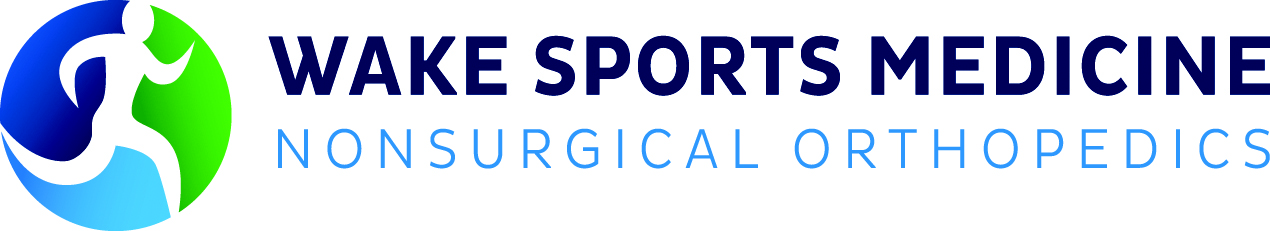 NEW PATIENT FORMDate:_____-_____- _____ Name:___________________________________________  DOB:___-___-___     Age____    Ht _____  Wt _____       Referred by a physician?___Yes___No	  Name:___________________________________________________    Primary care physician if different from above. Name__________________________________________________1.  REASON FOR VISIT(LOCATION):_________________________Describe Pain (sharp , dull , ache)?______________2.  WHEN did your problem begin?_____________________________Constant, or Come and Go? _____________3.  HOW did your problem begin?___________________________________________________________________4.  What are the symptoms (pain, locking, clicking , numbness)? ________________________________________________________5.  What makes the problem Worse? _______________________________Better?_____________________________6.  Have you had any diagnostic tests for this problem? (Please check all that apply) 	□ X-rays		□ Arthrogram	(Dye injection)		□ Electromyogram (EMG)	□ MRI or CT		□ Injections (Cortisone)			□ Nerve Conduction Study (NCS)    Dates:_________Place:___________ Have they been delivered here? ⁭Yes ⁭No      Do you have them? ⁭Yes ⁭No9.  Were you seen in the Emergency Room for this problem?          ⁭Yes     Date______     No ⁭10.  Have you seen an Orthopedist for this problem?________________________________________________11.   What treatment have you had for this problem?______________________________________________________12.   PAIN SCALE   ( least)     1     2     3     4     5     6     7     8      9    10     (greatest)13.  Are you    RIGHT  ⁯      or       LEFT  ⁯     Handed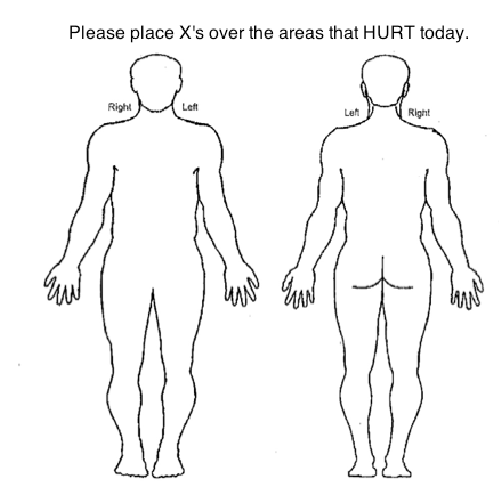 14. PAST MEDICAL HISTORY:  ⁭ Diabetes				              ⁭ Stomach Ulcers/Reflux⁭ Asthma/Emphysema/COPD			⁭ Stroke⁭ High Blood Pressure				⁭  Kidney disease/failure(specify)	 	⁭ Heart Problems: 					       ⁭ Easy Bleeding or Bruising 		Contagious conditions:  ⁭ HIV	⁭ Hepatitis    ⁭ TB/Other (specify)⁭ Cancer (What type!)			Other:________________15  .ALLERGIES:  Do you have allergies to:     Specify Allergy and Reaction (i.e. itching, rash, hives, difficulty breathing)     Drugs	⁭ Yes  ⁭ No	What : _______________________			      Tape?	⁭ Yes  ⁭ No 	What : _______________________     Latex?	⁭ Yes  ⁭ No 	What : _______________________  				     Food?              ⁭ Yes  ⁭ No 	What : _______________________     Lidocaine or Steroids  ⁭ Yes  ⁭ No 	What : _______________________  16. MEDICATIONS:  Do you take any medications?   Please list all medications and their doses.17. FAMILY HISTORY: Does anyone in your family have a history of any medical problems? (Please check all that apply)⁭ Arthritis	              ⁭Blood Clots			⁭ Problems with Anesthesia⁭ Cancer		⁭ Osteoporosis		              ⁭ Heart Disease			⁭ Diabetes		_____Other______________________				18. SOCIAL HISTORY:What is your occupation? _____________________________      Full Time ⁯    Retired  ⁭   Disabled  ⁭ Do you smoke? ⁭Yes  ⁭ No  How much?  ______________   Did you smoke?  ⁭Yes  ⁭ No  Quit when?_________Do you drink alcohol?  ⁭ Yes ⁭ No   ⁭ Rarely   ⁭ Socially   ⁭ Daily  How many drinks per day? __________________Have you ever had any addiction to drugs or medications?   ⁭ Yes   ⁭ No   Which?___________________________________Are you   ⁭ Married  ⁭ Single  ⁭ Committed   ⁭ Widowed  ⁭ Divorced/Separated    Do you live alone?  ⁭Yes   ⁭  NoDo you exercise?   ⁭ Daily   ⁭ Weekly   ⁭ Monthly   ⁭ Rarely   ⁭ Never19. REVIEW OF SYSTEMS : DO YOU HAVE PROBLEMS WITH THE FOLLOWING:General ⁭ fevers/chills  ⁭ sweats  ⁭ tiredness/fatigue  ⁭ weight loss  						              ⁭ None  Eyes ⁭ blurring  ⁭ double vision ⁭ vision loss  ⁭eye pain  ⁭ photophobia				                             ⁭ None  ENT  ⁭ ear pain/discharge  ⁭ hearing problems/ringing ⁭ nosebleeds  ⁭hoarseness ⁭difficulty swallowing                             ⁭ None  CV  ⁭ chest pain  ⁭ irregular heart beat  ⁭ passing out ⁭ orthopnea 	⁭ swelling in legs				⁭ None  Resp  ⁭shortness of breath  ⁭wheezing  ⁭cough  ⁭ cough up blood							⁭ None  GI  ⁭nausea/vomiting  ⁭ diarrhea  ⁭ constipation  ⁭ abdominal pain  ⁭blood in stool  ⁭ black bowel movements                  ⁭ None  GU  ⁭burning  ⁭ loss of urine  ⁭ difficulty voiding  ⁭ infections  ⁭ blood in urine ⁭ sexual dysfunction			⁭ None   MSK – See HPI 										 Skin   ⁭rash  ⁭itching   ⁭dryness  ⁭strange lesions									⁭ None  Neurologic  ⁭ weakness ⁭seizures ⁭ dizziness ⁭balance problems  ⁭memory problems	 				⁭ None  Psychiatric  ⁭depression  ⁭anxiety  ⁭sleep disturbance  ⁭hallucinations  ⁭suicidal thoughts				⁭ None  Endocrine  ⁭cold or heat intolerance  ⁭thirsty all the time ⁭peeing a lot  ⁭large weight gain/loss				⁭ None  Heme/Lymph  ⁭easy bruising  ⁭anemia  ⁭enlarged glands ⁭bleeding 						⁭ None  Allrgc/ Immun  ⁭Itching  ⁭frequent colds/infections ⁭HIV exposure							⁭ None